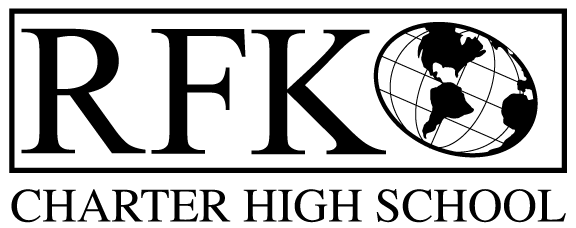 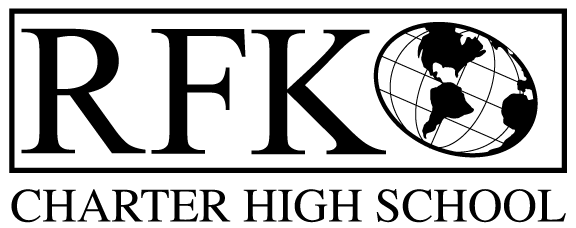 4300 Blake Rd. SWAlbuquerque, NM 87121PHONE: 505-243-1118     FAX: 505-242-7444Mission RFK Charter School prepares, motivates, and supports students to achieve their college and career goalsin partnership with their families and the community.Governance Council Meeting AgendaThursday, September 19, 2019 5:30 PMNext meeting:  October 17, 20194300 Blake Rd. SWAlbuquerque, NM 87121PHONE: 505-243-1118     FAX: 505-242-7444PUBLIC NOTICE OF RFK GOVERNANCE COUNCIL MEETING Robert F. Kennedy Charter School will hold a regular meeting of the Governance CouncilDateThursday, September 19, 2019Time5:30 PMLocationRFK Charter High School4300 Blake Rd. SWAlbuquerque, NMIf you are an individual with a disability who is in need of a reader, amplifier, qualified sign language interpreter or any other form of auxiliary aid or service to attend or participate in the meeting, please contact the administrative offices of RFK High School at least one week prior to the meeting or as soon as possible.  Public documents, including the agenda and minutes, can also be provided in various accessible formats.  RFK High School Administrative offices – 505-243-1118TimeItemPresenterDiscussion/ActionFollow Up5:30-5:35Approval of agendaTina GarciaVote5:35-5:40Approval of August 15, 2019 meeting minutesTina GarciaVote5:40-5:55Public Comment5:55-6:15Finance Committee report, cash disbursement for August, 2019– discussion and approvalBAR(s) approvalIrene SanchezVoteVote6:15-6:2512th graders credit acquisition reportLinda Sanchez6:25-6:35Middle school transition reportSean Morris6:35-6:50Attendance, behavior, retention reportPete Ciurczak6:50-7:00On-boarding training Tina Garcia7:00-7:10Audit committee membershipTina Garcia7:10-7:20Executive Director’s reportRobert Baade7:20AdjournVote